Senhor PresidenteNobres Vereadores,O vereador FRANKLIN, em conjunto com os demais vereadores que esta subscrevem, requerem a apreciação e aprovação do nobre Plenário, a presente Moção de Apoio a Excelentíssima Prefeita Municipal para que empenhe esforços no sentido de aumentar as coberturas dos pontos de ônibus das linhas intermunicipais localizados dentro do terminal rodoviário e também aumentar a frota do transporte público coletivo nos  horários de pico.Justificativa:O terminal rodoviário é um ponto de convergência para os munícipes que utilizam as linhas municipais e intermunicipais, sendo um local de grande fluxo e movimentação. No entanto, fomos procurados por muitos munícipes, que relatam que os pontos de ônibus das linhas intermunicipais dentro do terminal rodoviário não possuem uma estrutura adequada que ofereça proteção contra as intempéries climáticas, prejudicando os usuários(foto em anexo).Dessa forma, gostaríamos de destacar alguns pontos relevantes que justificam a necessidade urgente de uma cobertura adequada nos pontos de ônibus das linhas intermunicipais no terminal rodoviário:Proteção aos passageiros: A instalação de coberturas maiores nos pontos de ônibus proporcionará uma proteção efetiva aos usuários, garantindo que eles possam aguardar os transportes com maior conforto e segurança, independentemente das condições climáticas. Muitas vezes, os passageiros são obrigados a enfrentar chuva, sol intenso ou vento forte enquanto aguardam as conduções.A cobertura maior dos pontos de ônibus é essencial para a conformidade com as normas de acessibilidade vigentes. Garantindo que todos os cidadãos, incluindo pessoas com deficiência e mobilidade reduzida, tenham acesso adequado ao transporte público é um princípio fundamental de inclusão social e igualdade de oportunidades.Além da falta de cobertura adequada os usuários relatam que nos horários de pico o transporte público coletivo está superlotado, e que muitas vezes não conseguem entrar nos veículos devido à falta de espaço disponível, sendo obrigados a esperar por longos períodos até que seja possível embarcar.Sendo assim, solicitamos, encarecidamente, que sejam tomadas as providências necessárias para aumentar a frota do transporte público coletivo e também a cobertura dos pontos de ônibus das linhas intermunicipais dentro do terminal rodoviário de nossa região. Acreditamos que essa ação trará benefícios significativos para os passageiros e contribuirá para uma experiência mais confortável e segura no transporte público coletivo.Assim, sendo aprovada a presente Moção de Apoio em plenário, requer-se o seu encaminhamento através de ofício a Excelentíssima Sra. Prefeita de Valinhos Lucimara Rossi de Godoy.Sem mais, cumprimentamos com elevada estima e consideração.Valinhos, 02 de junho de 2023.Franklin Duarte de LimaVereador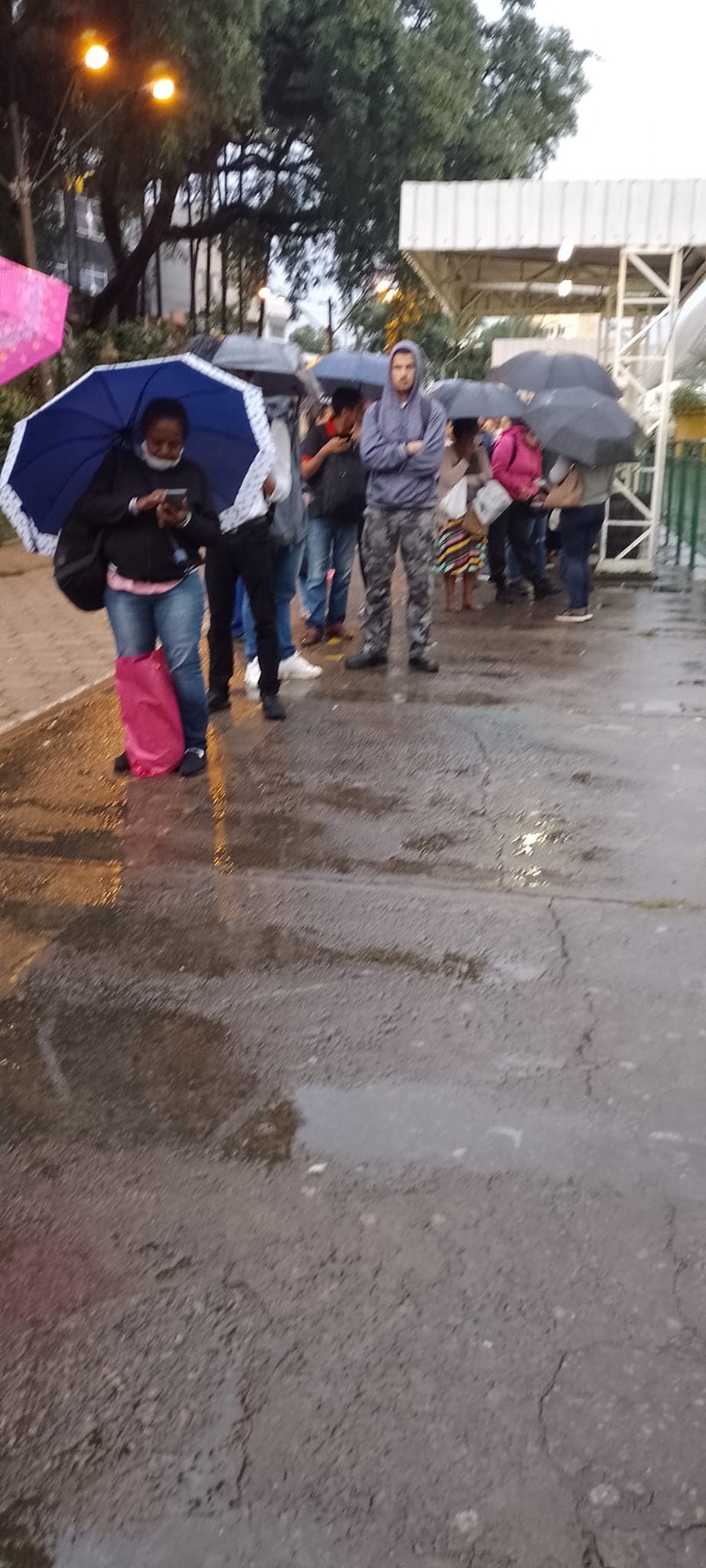 